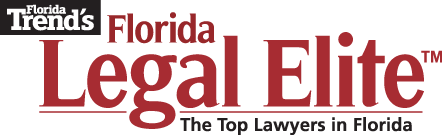 FOR IMMEDIATE RELEASE              Contacts:06/23/15                                                      Andrew P. Corty,  Trend Publisher	                                                        (727) 892-2638; acorty@FloridaTrend.com	                                                        Janice Sharp, Florida Trend Associate Publisher	                                                        (727) 892-2621; jsharp@FloridaTrend.comPETER F. CARR, JR. ST. PETERSBURG, FL. (June 23, 2015) – Peter F. Carr, Jr., of the Carr Law Firm, P.A., Orlando, was recently recognized in the 2015 edition of Florida Trend’s Florida Legal Elite™.  The list of 1,131 honorees, published in the July issue of Florida Trend magazine, includes attorneys in private practice as well as top government and non-profit attorneys.Actively practicing Florida attorneys were asked to name the attorneys that they hold in highest regard as professionals – lawyers with whom they have personally worked and would recommend to others.  "​Florida Trend has grown into one of the state's most trusted media resources and its Legal Elite special report has become the standard for identifying peer-rated attorneys who are among the top legal talent in Florida,” notes Florida Bar President Ramón A. Abadin."Florida Trend’s 250,000 readers are executives who rely on the legal community for a multitude of corporate assignments,” says Publisher Andrew Corty. “When we first published Florida Legal Elite in 2004, our goal was to provide a valuable resource for our readers. Over the past 12 years, I’ve heard many accolades about the program. Florida Legal Elite is a guide to selecting a trusted legal partner to handle delicate business concerns. Our website, FloridaTrend.com, offers another pathway for the dissemination of this key information.”The entire Legal Elite report can be viewed at www.FloridaTrend.com/Legal-Elite.# # #